Griglia logicaIn un centro commerciale…quando ci si poteva andare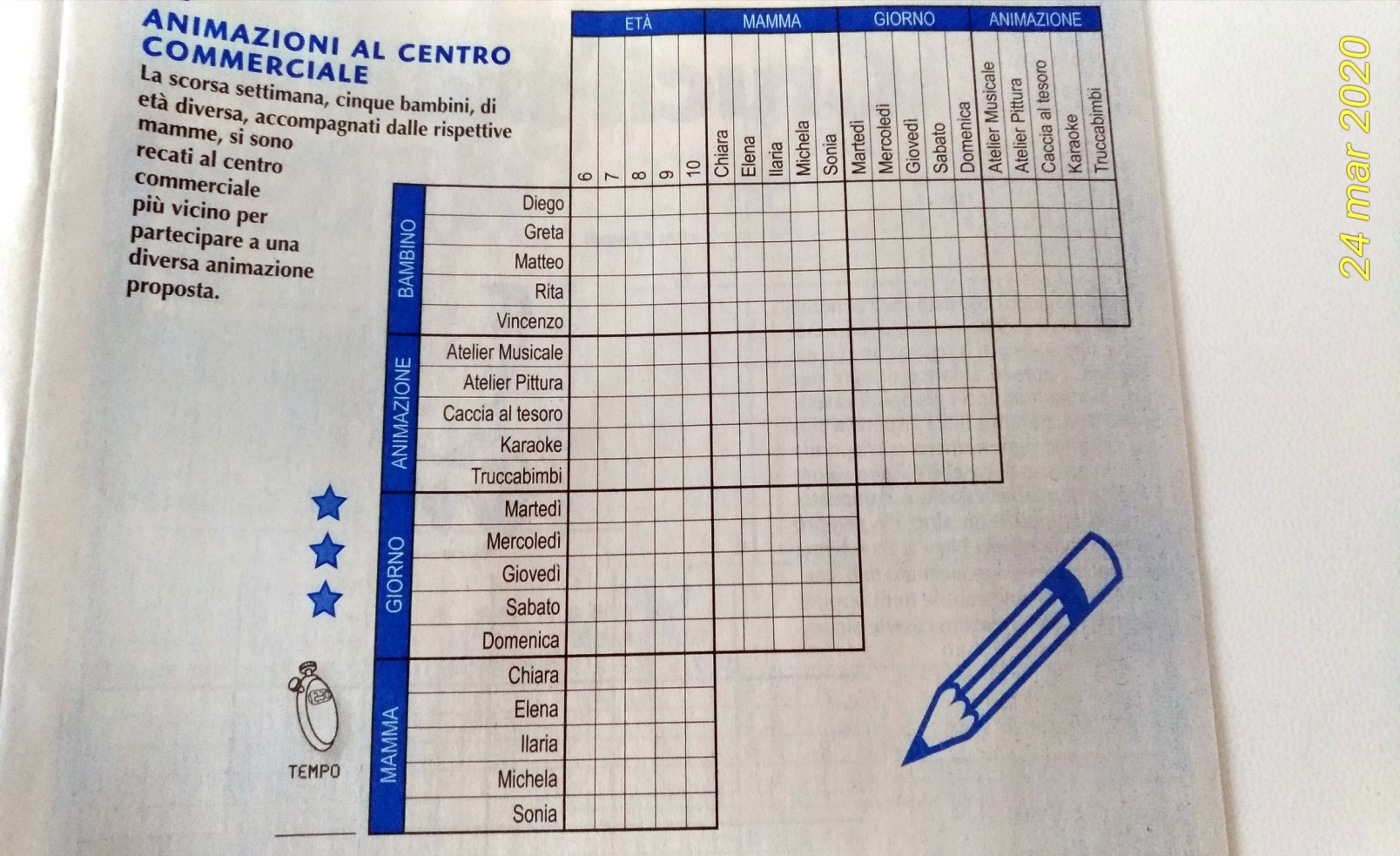 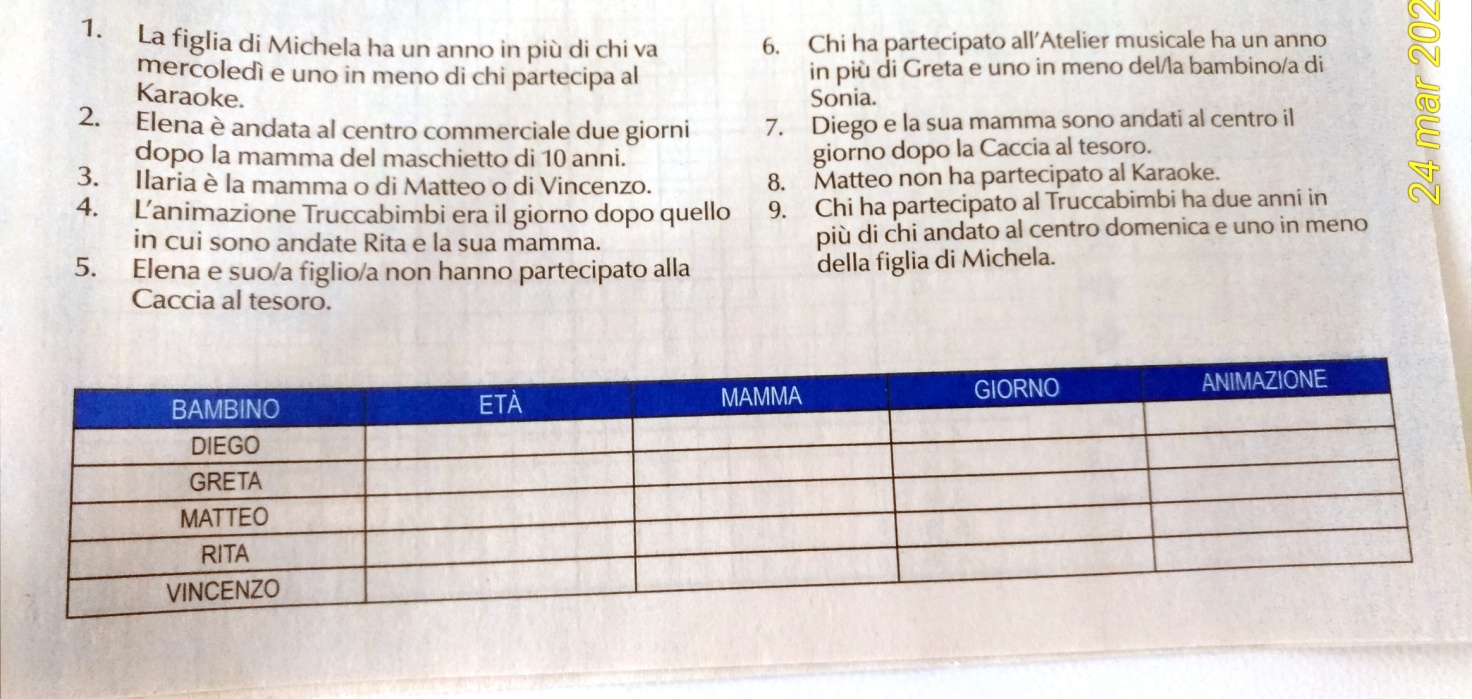 